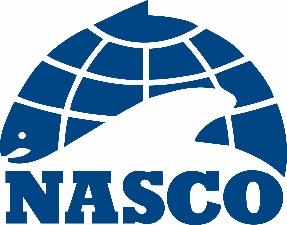 WGC(20)01Trente-septième session annuelle de la Commission du Groenland OccidentalDalmahoy Hotel and Country Club, Edimbourg, Écosse2 – 5 juin 2020Ordre du jour provisoire1.	Ouverture de la session2.	Adoption de l’ordre du jour3.	Nomination d’un rapporteur4.	Election des Membres du Bureau5.	Examen de la pêcherie de 2019 et du rapport du Comité d’Avis du CIEM (ACOM) sur les stocks de saumons dans la zone de la Commission6.	Rapport de la réunion d’inter-session de la Commission du Groenland occidental (si une réunion d’inter-session ait lieu)7.	Pêcheries de stocks mixtes menées par des Membres de la Commission8.	Mesures de réglementation9.	Echantillonnage dans la pêcherie du Groenland occidental10.	Annonce du gagnant du prix du Programme incitatif au renvoi des étiquettes11.	Recommandations au Conseil concernant la demande de conseils scientifiques auprès du CIEM12.	Divers13.	Date et lieu de la prochaine session14.	Compte rendu de la session15.	Clôture de la sessionLa SecrétaireEdimbourgLe 31 janvier 2020